Classroom Expectations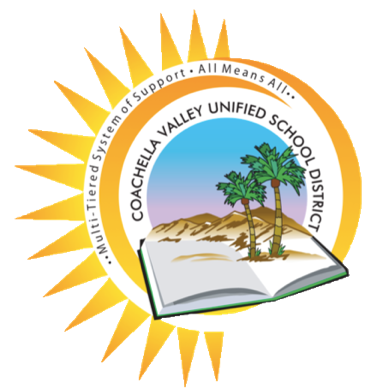 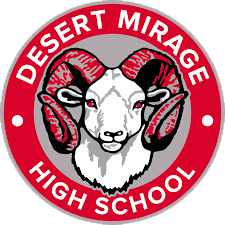 ExpectationEnteringDuring InstructionFinished Early with WorkGroup WorkRestroom/ BreakHave a QuestionBe SafeBe RespectfulBe ResponsibleBe Your Best